Algebra 2 Honors								Name					WS: Summer Work Extra Practice					Date			Block		In 1 – 2, write the slope-intercept form of the equation of the line through the given points.						2.  In 3 – 4, solve each system by graphing.						4.  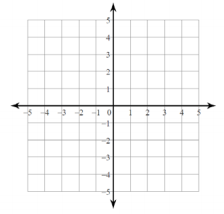 In 5 – 7, solve each system using substitution or elimination.				6.  			7.  In 8 – 12, simplify completely.  Your answer should contain only positive exponents.				9.  			10.  11.  				12.  In 13 – 14, find the product of each expression.					14.  In 15 – 18, factor completely.						16.  						18.  In 19 – 20, solve by factoring.					20.  